Cadastro de Inscrição para Bolsa de EstudosConforme deliberação do CONSUN nº 12/2017 (leia na página 2)Nome: CPF:       	RG:       Data de Nascimento: Endereço: Cidade:  UF:  CEP:      Telefone:       Cel.:       E- mail:   Nº do RA:      Nº da conta corrente do Banco do Brasil (se houver):        Ingresso no PEPG em Filosofia /PUC-SP (ano/semestre): É aposentado(a)? Sim  não  É funcionário(a) da PUC-SP? Sim  Não Tem Bolsa Dissídio coletivo? Sim  Não Nível: Mestrado  	Nível: Doutorado Nome do Orientador(a): Assinale abaixo a (s) modalidade (s) de bolsa de seu interesse:Bolsa CAPES I 	 Modalidade - Integral para alunos que não têm vínculo empregatício;Taxa CAPES II 	 Modalidade - Parcial (cobre somente a mensalidade) para alunos que têm vínculo empregatício;Bolsa CNPq Integral 	 Cobre a mensalidade do curso e fornece uma ajuda de custo (para alunos que não têm vínculo empregatício).São Paulo, Assinatura do Aluno (a) _____________________________________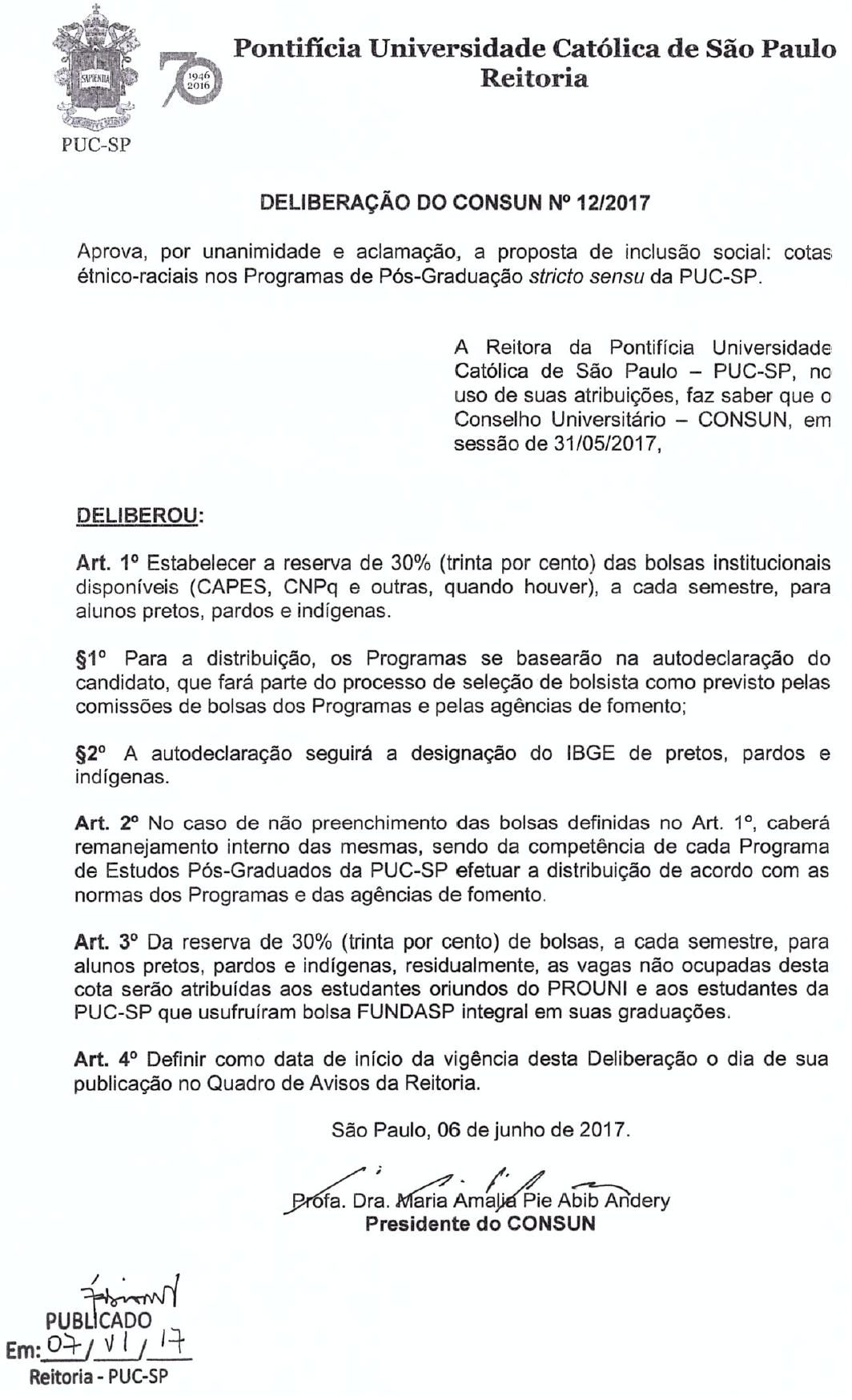 Declaro ser: Preto Pardo ÍndioEstudante oriundo do PROUNI Estudante oriundo do PROUNI Estudante na PUC/SP que usufruiu de bolsa FUNDASP integral em sua graduação Estudante na PUC/SP que usufruiu de bolsa FUNDASP integral em sua graduação Estudante na PUC/SP que usufruiu de bolsa FUNDASP integral em sua graduação Estudante na PUC/SP que usufruiu de bolsa FUNDASP integral em sua graduação 